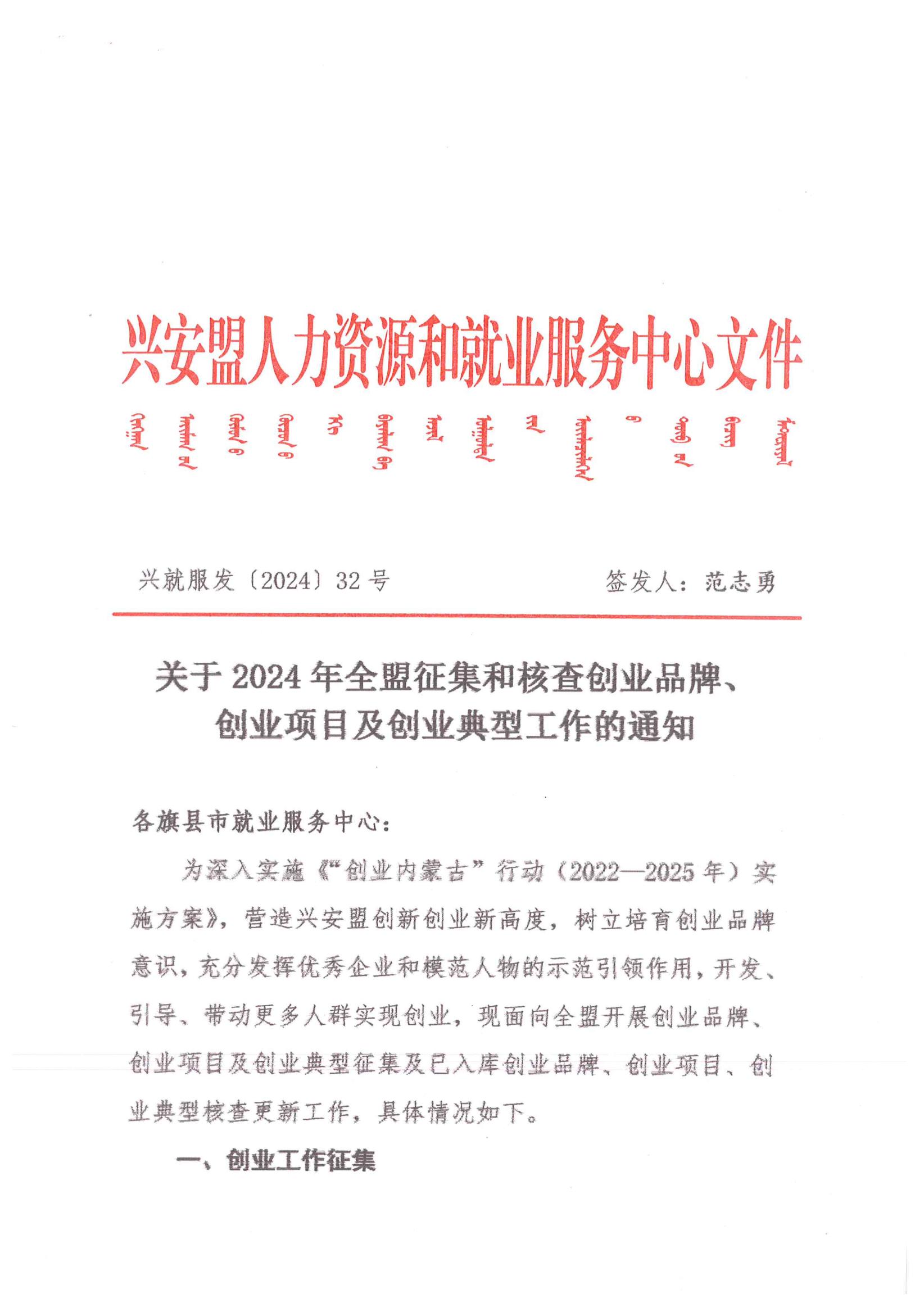 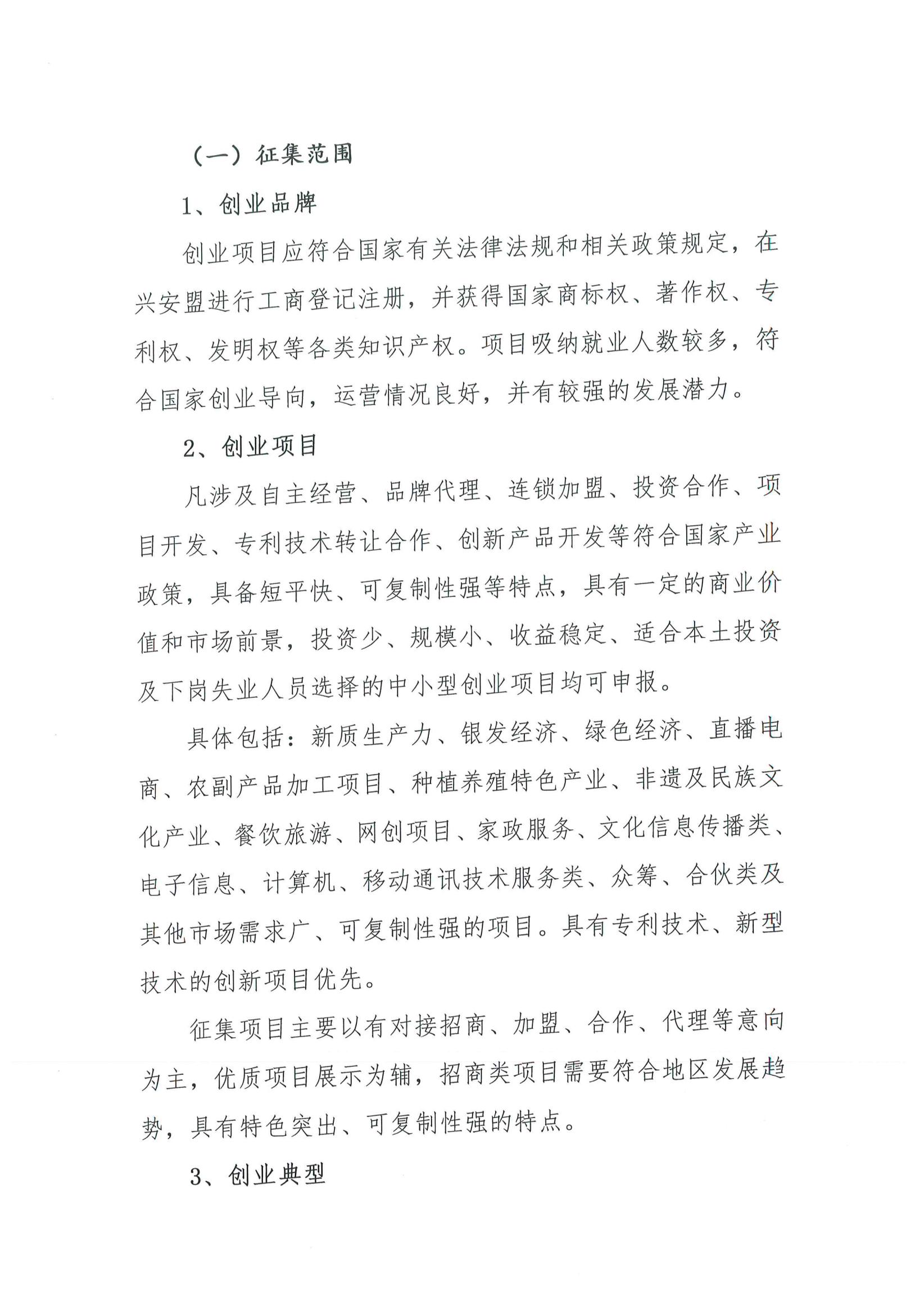 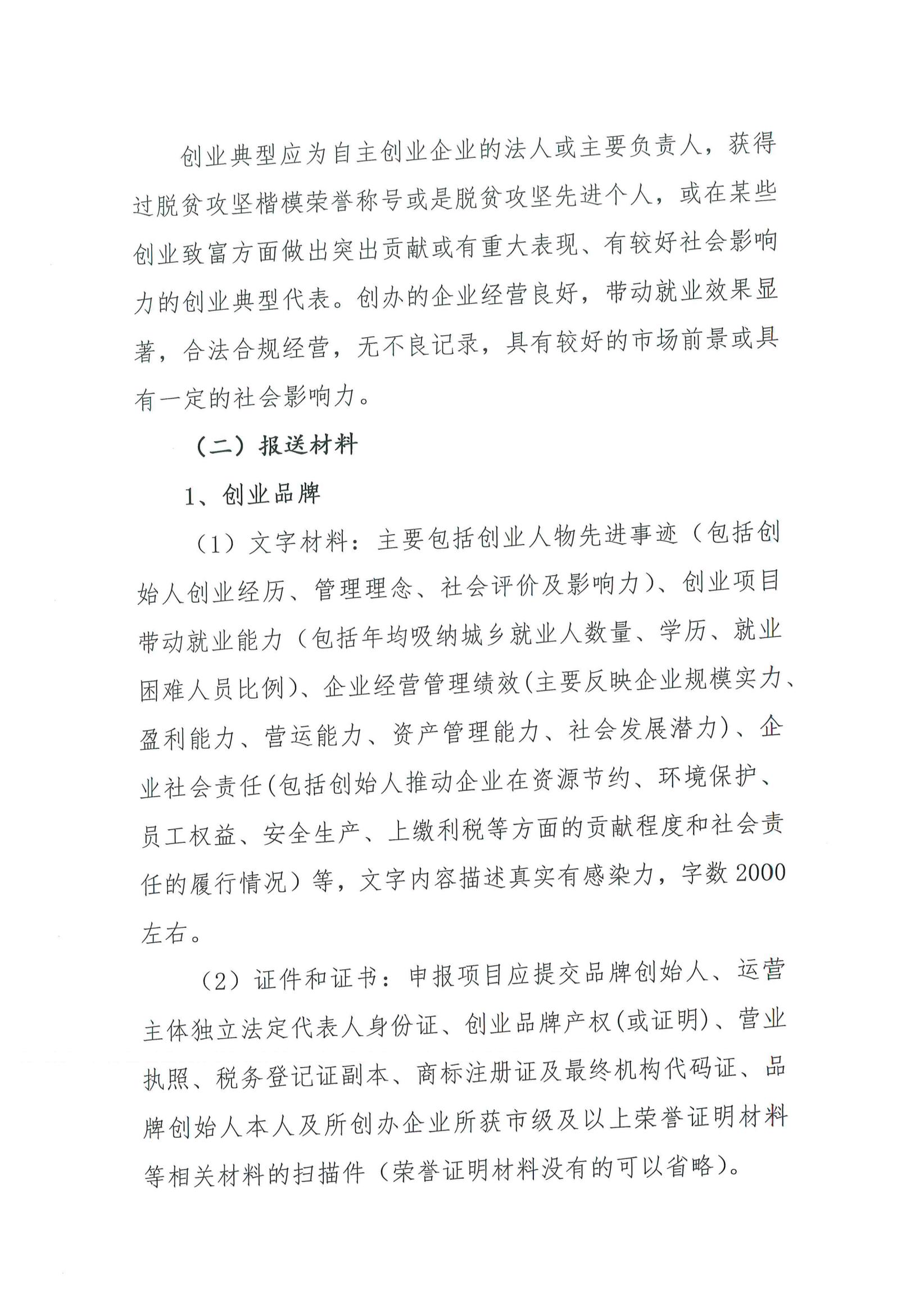 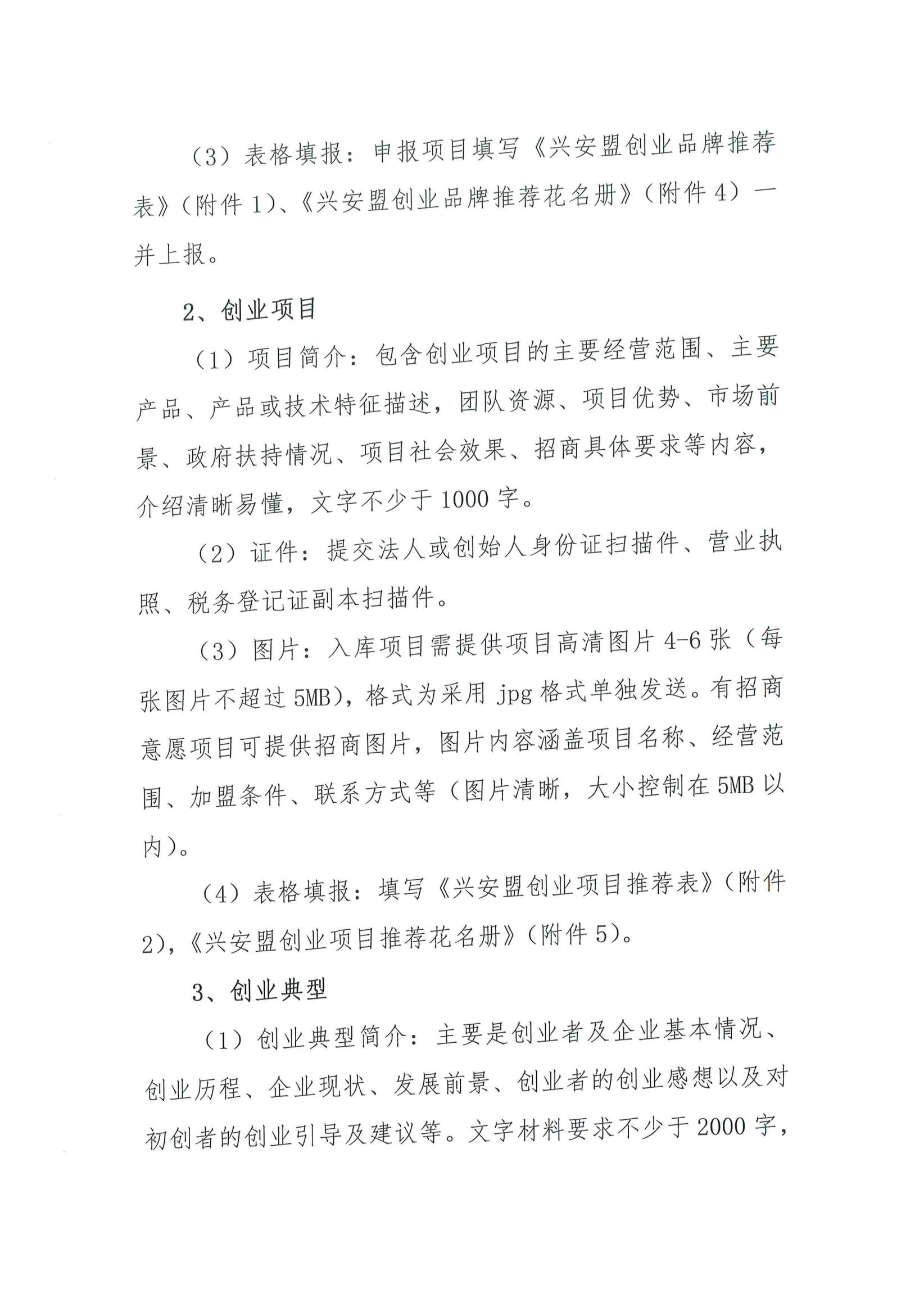 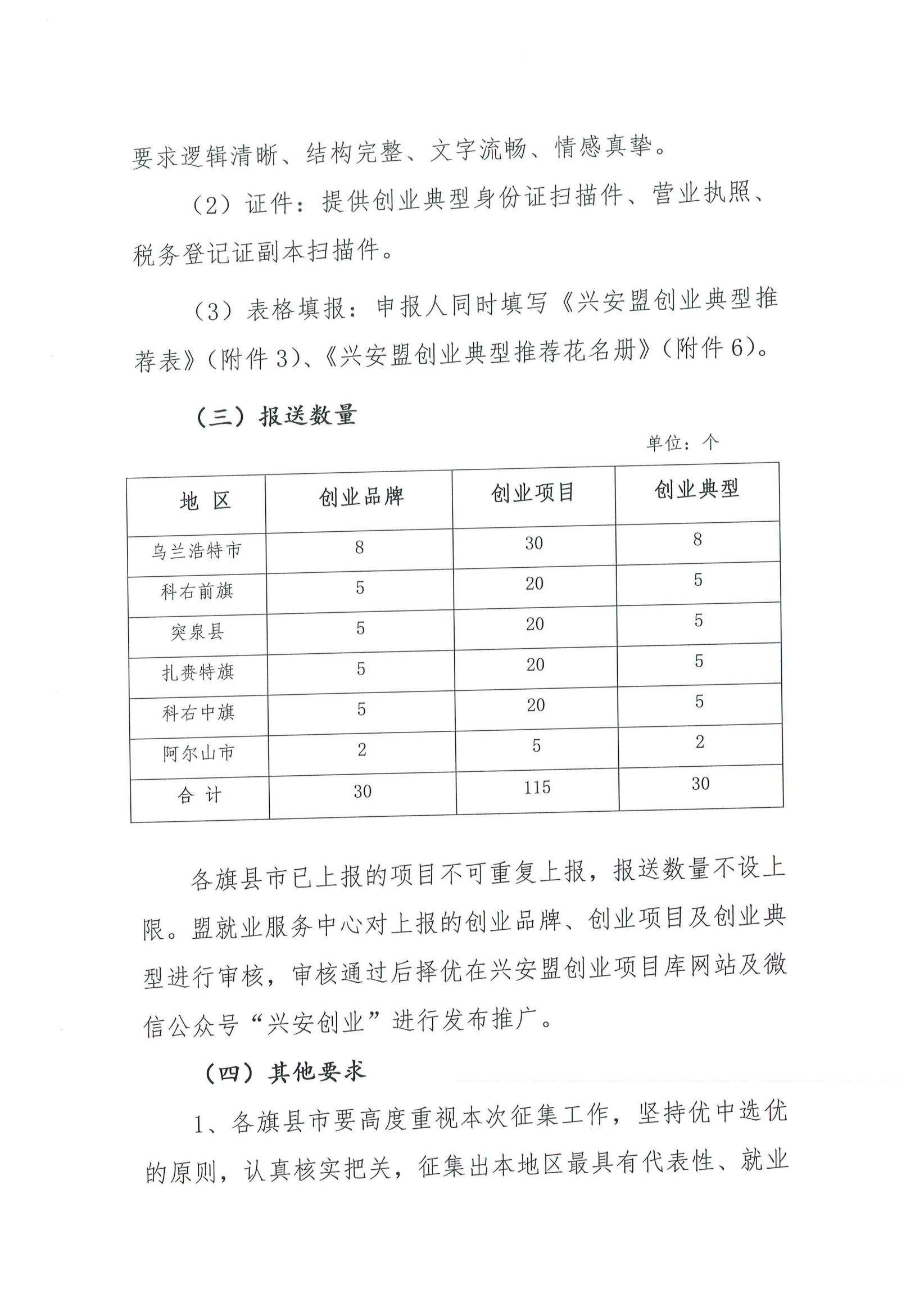 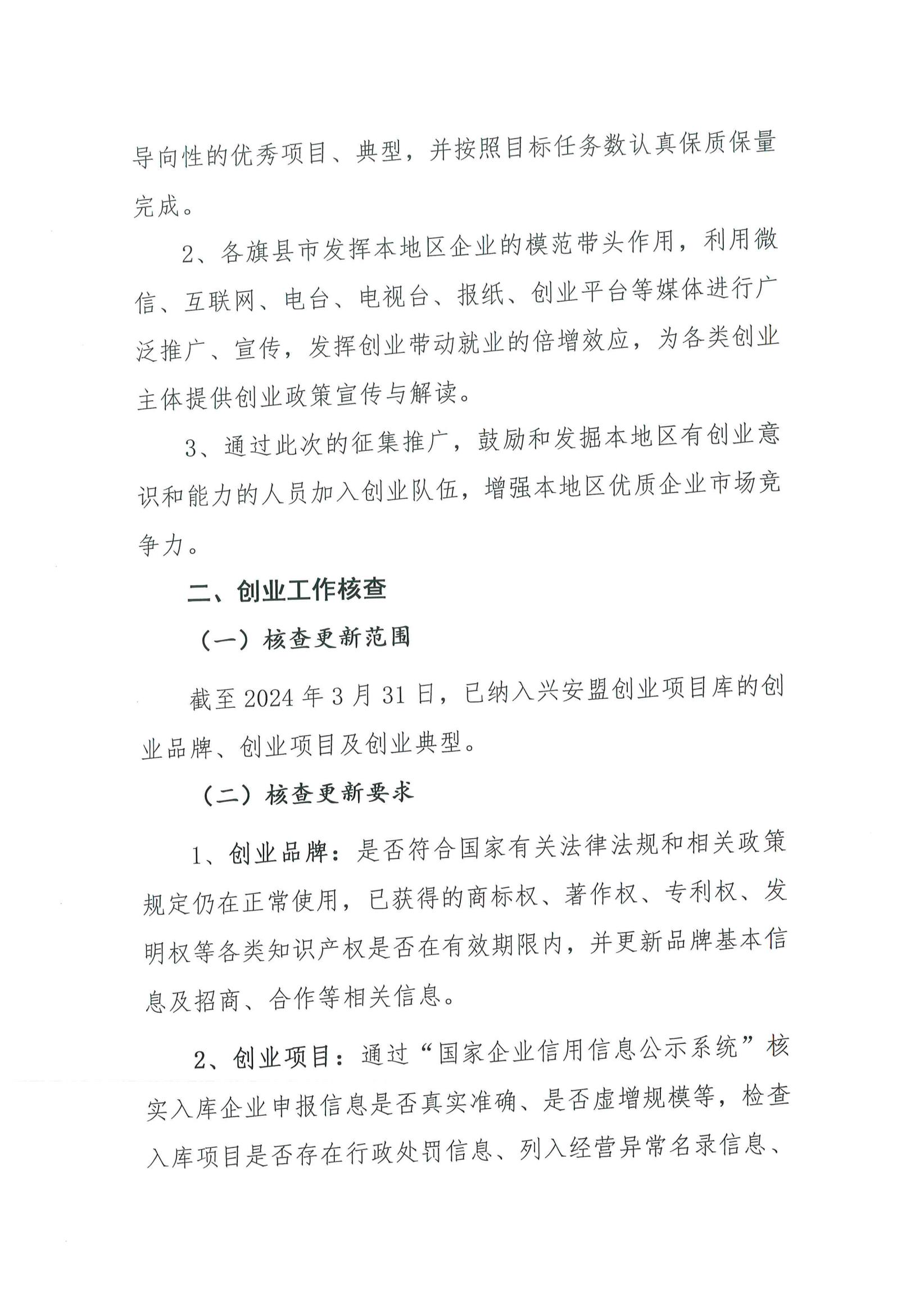 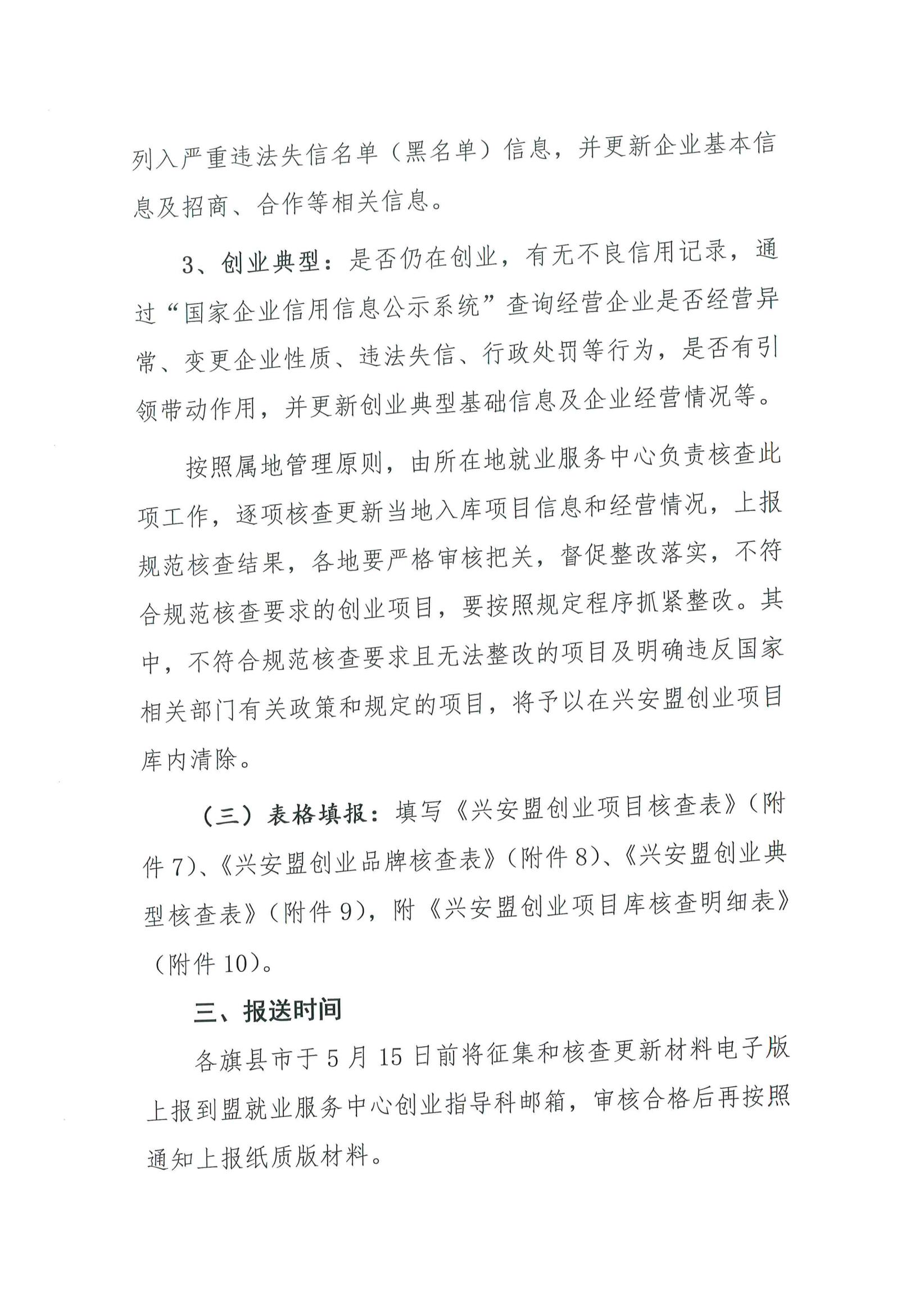 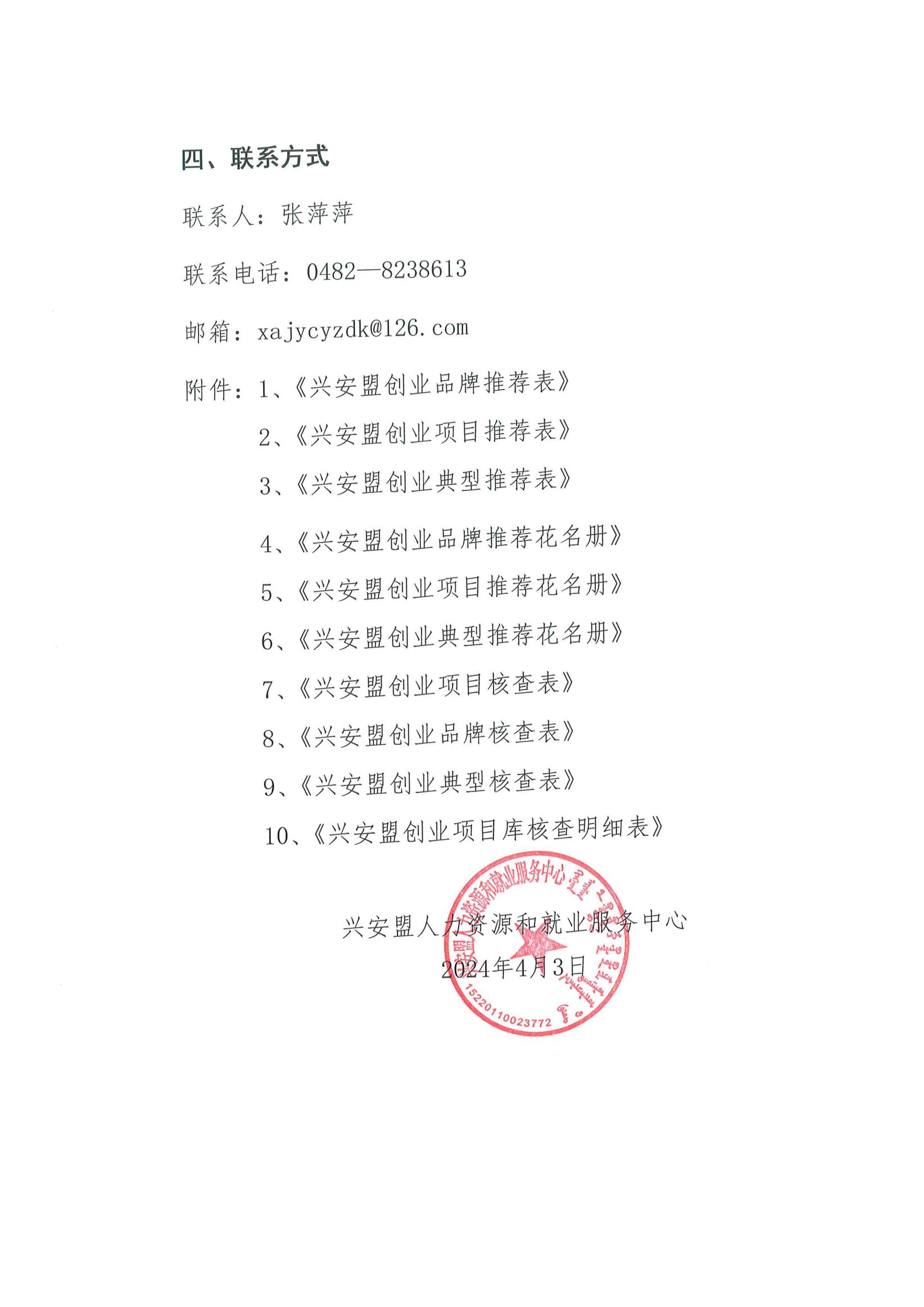 附件1：兴安盟创业品牌推荐表申报单位：                                                        日期：附件2：兴安盟创业项目推荐表申报单位：                                                    日期：附件3：兴安盟创业典型推荐表申报单位：                                                        日期：附件4：兴安盟创业品牌推荐花名册 填报单位（盖章）：                                                           填报日期：  填报人：                                   分管领导：附件5：兴安盟创业项目推荐花名册 填报单位（盖章）：                                                         填报日期：  填报人：                                      分管领导：附件6：兴安盟创业典型推荐花名册 填报单位（盖章）：                                                           填报日期：  填报人：                                   分管领导：附件7：兴安盟创业项目核查表 填报单位（盖章）：                                                           填报日期：  填报人：                                   分管领导：附件8：兴安盟创业品牌核查表 填报单位（盖章）：                                                           填报日期：  填报人：                                   分管领导：附件9：兴安盟创业典型核查表 填报单位（盖章）：                                                                                            填报日期：  填报人：                                   分管领导：企业名称一寸彩色照片所属产权及注册品牌名称一寸彩色照片地 址一寸彩色照片法人代表   （创始人）人员类别高校毕业生 失业人员 复转军人 残疾人 返乡农民工其他高校毕业生 失业人员 复转军人 残疾人 返乡农民工其他高校毕业生 失业人员 复转军人 残疾人 返乡农民工其他法人代表   （创始人）姓名性别法人代表   （创始人）学历毕业时间法人代表   （创始人）毕业院校注册时间营业执照号码联系人联系电话实际吸纳就业人数（人）吸纳就业困难群体人数（人）政府扶持资金（元）自有（筹集）投入资金（元）纳税社保员工数（人）员工缴纳社保（元）本人承诺本人承诺所申报项目无违法违规行为，不涉及任何侵权行为，提交的申报材料内容和附件材料均真实、有效。承诺人：         （单位盖章）             年  月  日本人承诺所申报项目无违法违规行为，不涉及任何侵权行为，提交的申报材料内容和附件材料均真实、有效。承诺人：         （单位盖章）             年  月  日本人承诺所申报项目无违法违规行为，不涉及任何侵权行为，提交的申报材料内容和附件材料均真实、有效。承诺人：         （单位盖章）             年  月  日本人承诺所申报项目无违法违规行为，不涉及任何侵权行为，提交的申报材料内容和附件材料均真实、有效。承诺人：         （单位盖章）             年  月  日旗县市推荐意见经核实，该项目符合推荐条件，同意推荐给盟就业服务中心。（单位盖章）经办人：                负责人：                                          年   月   日                       经核实，该项目符合推荐条件，同意推荐给盟就业服务中心。（单位盖章）经办人：                负责人：                                          年   月   日                       经核实，该项目符合推荐条件，同意推荐给盟就业服务中心。（单位盖章）经办人：                负责人：                                          年   月   日                       经核实，该项目符合推荐条件，同意推荐给盟就业服务中心。（单位盖章）经办人：                负责人：                                          年   月   日                       创业者姓 名性别文化程度一寸彩色照片政治面貌民族联系电话一寸彩色照片常住户口所在地一寸彩色照片企业名称一寸彩色照片企业地址经营模式法律形态法律形态所属行业注册资本注册资本注册时间营业面积营业面积吸纳就业人数招商加盟条件招商加盟条件创业经历及享受过何种就业创业政策本人承诺本人承诺所申报项目无违法违规行为，不涉及任何侵权行为，提交的申报材料内容和附件材料均真实、有效。承诺人：         （单位盖章）             年  月  日本人承诺所申报项目无违法违规行为，不涉及任何侵权行为，提交的申报材料内容和附件材料均真实、有效。承诺人：         （单位盖章）             年  月  日本人承诺所申报项目无违法违规行为，不涉及任何侵权行为，提交的申报材料内容和附件材料均真实、有效。承诺人：         （单位盖章）             年  月  日本人承诺所申报项目无违法违规行为，不涉及任何侵权行为，提交的申报材料内容和附件材料均真实、有效。承诺人：         （单位盖章）             年  月  日本人承诺所申报项目无违法违规行为，不涉及任何侵权行为，提交的申报材料内容和附件材料均真实、有效。承诺人：         （单位盖章）             年  月  日本人承诺所申报项目无违法违规行为，不涉及任何侵权行为，提交的申报材料内容和附件材料均真实、有效。承诺人：         （单位盖章）             年  月  日本人承诺所申报项目无违法违规行为，不涉及任何侵权行为，提交的申报材料内容和附件材料均真实、有效。承诺人：         （单位盖章）             年  月  日旗县市推荐意见经核实，该项目符合推荐条件，同意推荐给盟就业服务中心。（单位盖章）经办人：                负责人：                                          年   月   日                       经核实，该项目符合推荐条件，同意推荐给盟就业服务中心。（单位盖章）经办人：                负责人：                                          年   月   日                       经核实，该项目符合推荐条件，同意推荐给盟就业服务中心。（单位盖章）经办人：                负责人：                                          年   月   日                       经核实，该项目符合推荐条件，同意推荐给盟就业服务中心。（单位盖章）经办人：                负责人：                                          年   月   日                       经核实，该项目符合推荐条件，同意推荐给盟就业服务中心。（单位盖章）经办人：                负责人：                                          年   月   日                       经核实，该项目符合推荐条件，同意推荐给盟就业服务中心。（单位盖章）经办人：                负责人：                                          年   月   日                       经核实，该项目符合推荐条件，同意推荐给盟就业服务中心。（单位盖章）经办人：                负责人：                                          年   月   日                       创业者姓名性别年龄年龄年龄一寸彩色照片人员类别高校毕业生  失业人员  复转军人 残疾人   返乡农民工   其他高校毕业生  失业人员  复转军人 残疾人   返乡农民工   其他高校毕业生  失业人员  复转军人 残疾人   返乡农民工   其他高校毕业生  失业人员  复转军人 残疾人   返乡农民工   其他高校毕业生  失业人员  复转军人 残疾人   返乡农民工   其他高校毕业生  失业人员  复转军人 残疾人   返乡农民工   其他高校毕业生  失业人员  复转军人 残疾人   返乡农民工   其他高校毕业生  失业人员  复转军人 残疾人   返乡农民工   其他高校毕业生  失业人员  复转军人 残疾人   返乡农民工   其他一寸彩色照片毕业院校及专业毕业时间毕业时间一寸彩色照片企业情况企业名称企业情况企业地址企业情况营业执照号码注册时间注册时间企业情况带动就业人数联系电话联系电话获得荣誉创业经历及享受过何种就业创业政策本人承诺本人承诺所申报项目无违法违规行为，不涉及任何侵权行为，提交的申报材料内容和附件材料均真实、有效。承诺人：         （单位盖章）             年  月  日本人承诺所申报项目无违法违规行为，不涉及任何侵权行为，提交的申报材料内容和附件材料均真实、有效。承诺人：         （单位盖章）             年  月  日本人承诺所申报项目无违法违规行为，不涉及任何侵权行为，提交的申报材料内容和附件材料均真实、有效。承诺人：         （单位盖章）             年  月  日本人承诺所申报项目无违法违规行为，不涉及任何侵权行为，提交的申报材料内容和附件材料均真实、有效。承诺人：         （单位盖章）             年  月  日本人承诺所申报项目无违法违规行为，不涉及任何侵权行为，提交的申报材料内容和附件材料均真实、有效。承诺人：         （单位盖章）             年  月  日本人承诺所申报项目无违法违规行为，不涉及任何侵权行为，提交的申报材料内容和附件材料均真实、有效。承诺人：         （单位盖章）             年  月  日本人承诺所申报项目无违法违规行为，不涉及任何侵权行为，提交的申报材料内容和附件材料均真实、有效。承诺人：         （单位盖章）             年  月  日本人承诺所申报项目无违法违规行为，不涉及任何侵权行为，提交的申报材料内容和附件材料均真实、有效。承诺人：         （单位盖章）             年  月  日本人承诺所申报项目无违法违规行为，不涉及任何侵权行为，提交的申报材料内容和附件材料均真实、有效。承诺人：         （单位盖章）             年  月  日本人承诺所申报项目无违法违规行为，不涉及任何侵权行为，提交的申报材料内容和附件材料均真实、有效。承诺人：         （单位盖章）             年  月  日旗县市推荐意见经核实，该项目符合推荐条件，同意推荐给盟就业服务中心。（单位盖章）经办人：                负责人：                                          年   月   日                       经核实，该项目符合推荐条件，同意推荐给盟就业服务中心。（单位盖章）经办人：                负责人：                                          年   月   日                       经核实，该项目符合推荐条件，同意推荐给盟就业服务中心。（单位盖章）经办人：                负责人：                                          年   月   日                       经核实，该项目符合推荐条件，同意推荐给盟就业服务中心。（单位盖章）经办人：                负责人：                                          年   月   日                       经核实，该项目符合推荐条件，同意推荐给盟就业服务中心。（单位盖章）经办人：                负责人：                                          年   月   日                       经核实，该项目符合推荐条件，同意推荐给盟就业服务中心。（单位盖章）经办人：                负责人：                                          年   月   日                       经核实，该项目符合推荐条件，同意推荐给盟就业服务中心。（单位盖章）经办人：                负责人：                                          年   月   日                       经核实，该项目符合推荐条件，同意推荐给盟就业服务中心。（单位盖章）经办人：                负责人：                                          年   月   日                       经核实，该项目符合推荐条件，同意推荐给盟就业服务中心。（单位盖章）经办人：                负责人：                                          年   月   日                       经核实，该项目符合推荐条件，同意推荐给盟就业服务中心。（单位盖章）经办人：                负责人：                                          年   月   日                       序号企业名称注册时间商标/专利名称有效期   法人    （创始人）人员类别经营地址联系方式序号法人姓名性别人员类别企业名称企业地址经营模式所属行业法律形态联系电话序号  创业典型  姓  名性别年龄人员类别项目名称项目地址带动就业人数获得荣誉联系方式序号企业名称成立时间 法人    （创始人）联系方式是否有违规情况是否存续是否更新更新内容备 注序号企业名称成立时间 法人（创始人）联系方式是否有违规情况品牌是否在有效期内企业是否存续是否更新更新内容备注序号企业名称成立时间 法人    （创始人）联系方式是否有违规情况项目是否存续是否具有带动作用是否更新更新内容备注